靖州统计分析靖州苗族侗族自治县统计局    第1期             2021年3月15日靖州苗族侗族自治县2020年国民经济和社会发展统计公报　　2020年面对严峻复杂的国内外形势，全县上下坚持以习近平新时代中国特色社会主义思想为指导，全面贯彻党的十九大和十九届二中、三中、四中、五中全会精神，按照县委、县政府决策部署，统筹疫情防控和经济社会发展，扎实做好“六稳”工作，全面落实“六保”任务，全县经济运行保持总体平稳、稳中有进、稳中向好的发展态势，向高质量发展迈出坚实步伐。 一、综合    初步核算，全年地区生产总值（GDP）87.65亿元，比上年增长4.2%。其中，第一产业增加值17.6亿元，增长1.9%；第二产业增加值24.88亿元，增长6.1%；第三产业增加值45.17亿元，增长3.7%。第一产业增加值占地区生产总值比重为20.08%，第二产业增加值比重为28.39%，第三产业增加值比重为51.53%。预计全年人均地区生产总值33531元，比上年增长5.3%。年末全县总户数8.9万户，总人口27.55万人。全年出生人口2442人，出生率为8.85‰；死亡人口2779人，死亡率为10.07‰；自然增长率为-1.22‰。 全年城镇新增就业2453人，比上年增长29%。全年居民消费价格比上年上涨2.9%。商品零售价格总指数比上年上涨1.9%。表1：2020年居民消费价格比上年涨跌幅度巩固拓展脱贫攻坚成果。始终坚持把习近平总书记关于扶贫工作的重要论述作为根本遵循，到2020年底，全县11561户44087名建档立卡贫困人口全部脱贫，60个贫困村全部出列，贫困发生率由20.45%下降到0，脱贫攻坚圆满收官。在2020年度省脱贫攻坚成效实地考核中获得满分，财政扶贫专项资金绩效考核排名全省第一，高质量通过国家脱贫攻坚普查，圆满完成派驻普查工作任务，太阳坪乡获评全国脱贫攻坚先进集体。 　二、农业全年农林牧渔业总产值完成326041.9万元。全年粮食种植面积20760公顷。其中，糖料种植面积180公顷；油料种植面积6489公顷；烟叶种植面积110公顷；蔬菜种植面积4623公顷。全年粮食产量136182吨，增产8%。其中，油料产量10074吨，增产14.3%；烟叶产量474吨，增产6%，蔬菜产量100863吨，增产1.6%。全年猪牛羊禽肉产量24100吨，比上年增长1%。其中，猪肉产量22000吨，比上年增长3%；禽蛋产量2500吨。全年水产品产量9608吨，比上年增长4%。年末生猪存栏26.13万头，比上年末增长51.7%；全年生猪出栏29.8万头，比上年增长3%。三、工业和建筑业全年全部工业增加值21.5亿元，比上年增长6%，分门类看，采矿业增长2.9%，制造业增长5.6%，电力、热力、燃气及水生产和供应业增长11.8%。规模以上工业增加值增长5.7%。在规模以上工业中，分经济类型看，国有控股企业增加值增长10.8%；股份制企业增长5.6%，外商及港澳台商投资企业增长4.6%。全年全社会建筑业增加值3.4亿元，比上年增长6%。全县房屋建筑施工面积49.2万平方米，比上年下降6.8%；房屋建筑竣工面积24.6万平方米，比上年增长3.1%。四、服务业全年批发和零售业增加值5.1亿元，比上年下降0.4%；交通运输、仓储和邮政业增加值8.1亿元，比上年下降0.1%；住宿和餐饮业增加值2.3亿元，比上年下降10.9%；金融业增加值3.7亿元，比上年增长5.2%；房地产业增加值5.6亿元，比上年增长1.3%；信息传输、软件和信息技术服务业增加值2亿元，比上年增长29.1%；租赁和商务服务业增加值2.2亿元，比上年增长7.1%。全年规模以上服务业企业营业收入比上年增长18.4%。全年货物运输总量210.9万吨，客货物运输周转量4600万吨公里，比上年增长6.1%。年末全县民用汽车保有量22858辆，比上年末增长9.41%，其中本年新注册汽车1965辆，比上年末增长8.1%。　　五、国内贸易全年社会消费品零售总额28.8亿元，比上年下降2.1%。按经营地统计，城镇消费品零售额22.8亿元，比上年下降2%；乡村消费品零售额6亿元，比上年下降2.2%。按消费类型统计，商品零售额24.2亿元，比上年下降1.83%；餐饮收入额4.6亿元，比上年下降3.2%。　表2： 2020年社会消费品零售总额及其增长速度六、固定资产投资全年全社会固定资产投资比上年增长9.1%。其中，国有投资增长26.5%；非国有投资下降10.7%；民间投资增长21.8%。全年房地产开发投资6.6亿元。其中年末商品房销售面积33.6万平方米，下降2.5%。七、财政金融全年地方一般公共预算收入3.37亿元，比上年增长6.3%。其中税收收入2.43亿元，比上年增长6%。地方一般公共预算支出26.66亿元，比上年增长9.6%。年末全部金融机构本外币各项存款余额112.8亿元，比上年末增长11.54%，其中住户存款余额89.8亿元，比上年末增长13.45%。全部金融机构本外币各项贷款余额60.7亿元，比上年末增长21.98%，其中住户贷款余额31.1亿元，比上年末增长23.52%。表3：2020年地方一般公共预算收入及其增长速度表4：2020年末金融机构本外币存贷款余额八、居民收入消费和社会保障全年全县居民人均可支配收入17938元，比上年增长6.9%。按常住地分，城镇居民人均可支配收入25208元，比上年增长5%。农村居民人均可支配收入11959元，比上年增长10%。全年全县居民人均消费支出13142元，比上年增长1.99%。按常住地分，城镇居民人均消费支出17029元，比上年增长1.93%；农村居民人均消费支出9946元，比上年增长1.94%。全县居民恩格尔系数为33.7%，其中城镇为34.03%，农村为33.3%。　  年末全县参加城镇基本养老保险职工人数15504人，比上年增长8.9%。参加城乡居民基本养老保险人数171296人，增长4.1%。参加城乡居民基本医疗保险人数230556人。参加失业保险职工人数14354人，增长1.8%。年末全县领取失业保险金职工人数131人。参加工伤保险职工人数4675人，增长35.9%。年末全县共有4191人享受城市居民最低生活保障，5193人享受农村居民最低生活保障。发放城镇居民最低生活保障经费1981万元，农村居民最低生活保障经费1577万元。年末提供住宿民政机构床位1520张。其中，养老机构床位320张，养老机构服务人数85人。社区服务机构和设施25个。全年销售社会福利彩票1744万元，筹集福彩公益金155万元。圆满完成30项重点民生实事。其中，增加公办幼儿园学位936个，改（新）建农村户用厕所1533户，孕产妇免费产前筛查1626人。　　九、科学技术和教育　  年末全县省级工程技术研究中心1个，检验检测机构6家，特种设备数量37000台。　　全年中等职业教育招生1192人，在校生3469人，毕业生876人。普通高中招生1259人，在校生3649人。初中招生2881人，在校生8451人。普通小学招生3254人，在校生20835人。学前教育在园幼儿8331人。小学适龄儿童入学率为100%，高中阶段毛入学率为95.9%。表5： 2020年各级学校招生、在校及毕业生人数及其增长速度十、文化旅游、卫生健康、体育　　年末全县文化系统共有博物、纪念馆1个，公共图书馆7个，文化馆7个。有线电视实际用户1.64万户。年末广播节目综合人口覆盖率为100%，电视节目综合人口覆盖率为100%。全年放映农村公益电影1812场。全年县内游客245.3万人次，比上年下降16.7%；县内旅游收入20亿元，增长0.19%。年末全县共有医疗卫生机构230个，其中医院8个，乡镇卫生院15个，诊所、卫生所、医务室52个，村卫生室152个；疾病预防控制中心1个，卫生监督所（中心）1个。年末卫生技术人员1501人，其中执业医师和执业助理医师577人，注册护士631人。医院床位数1285张，乡镇卫生院床位数318张。全县经常参加体育锻炼人数3000人，开展全民健身项目5项次。体育场地50个。其中，体育馆1座，运动场27个，游泳池2个，各种训练房20个。　　十一、资源、环境和应急管理　全县土地面积2207.88平方公里，其中城镇建成区面积11.75平方公里。全县耕地面积23876公顷，基本农田19087公顷。全县已发现的矿种21种，已探明资源储量的矿种13种，全年实施地质勘查项目2个。全年达到或优于III类标准的水质断面比例为100%。达到县级城市空气质量二级标准。设县城市生活污水处理率91.8%，设县城市生活垃圾无害化处理率100%。全年完成造林面积335公顷，森林覆盖率74.93%，自然保护区面积12322公顷。　　全年全社会用电量42316万千瓦时，比上年增长5.6%。全县全年发生各类生产经营性安全事故1起，生产经营性安全事故死亡人数1人。万元GDP事故死亡人数1人。全年共发生道路事故2270起，道路交通死亡率0.43人/万辆。 说明：1．本公报部分数据为初步统计数据，最终以统计年鉴数据为准。2．生产总值、各产业增加值绝对值按现价计算，比上年增长速度按可比价计算。3．部门数据来源于财政、公安、卫生、教育、自然资源、环保、民政、人社、应急、住建、文旅、融媒体、宣传、县绩效办、县人行、商科工信、农业农村、交通运管等相关部门，以及市统计局、国家统计局怀化调查队等。4．部分相关数据由于统计口径的不同，可能与部门的数据存在差异。 核稿：石  红  姜雪峰                              执笔：李振华　指标名称本年累计（%）居民消费价格指数102.6按类别分#食品烟酒109.1 衣着100 居住98.4 生活用品及服务99.9 交通和通信96.6 教育文化及娱乐100.5 医疗保健102.7 其他用品和服务商品零售价格指数101.9指标名称计量单位绝对数
（现价）比上年
增长（%）社会消费品零售总额万元287581-2.1按销售单位所在地分#城镇万元228140-2  乡村万元59441-2.22限额以上法人批发零售企业商品零售额万元1973210.7  #粮油、食品类万元637933.8   饮料、烟酒类万元1318-3.86   服装、鞋帽、针纺织品类万元44225.1   化妆品类万元4391.6   金银珠宝类万元   日用品类万元692-7.2   五金、电料类万元   体育、娱乐用品类万元   书报杂志类万元   电子出版物及音像制品类万元   家用电器和音像器材类万元16975.6   中西药品类万元   文化办公用品类万元5588.6   家具类万元   通讯器材类万元   煤炭及制品类万元   石油及制品类万元36824.2   建筑及装潢材料类万元   机电产品及设备类万元   汽车类万元45570.5指标名称计量单位绝对数
（现价）比上年
增长（%）一般公共预算收入万元506343.57#地方一般公共预算收入万元337196.29 #税收收入万元242876  非税收入万元94327.04 上划中央“两税”万元9613-3.4 上划中央所得税万元390211.26一般公共预算支出万元2666329.6#一般公共服务万元2505317.36 教育万元505305.3 科学技术万元331355.03 文化体育与传媒万元373889.46 社会保障和就业万元38373-2.61 医疗卫生与计划生育万元28850-17.71 节能环保万元9793-0.93 城乡社区万元1957060.62 农林水万元4644910 住房保障万元494068.72#民生支出万元2121336.12指标名称计量单位绝对数
（现价）比上年
增长（%）年末金融机构本外币各项存款余额万元112804611.54其中：境内存款万元112794311.53      #住户存款万元89752113.45      活期存款万元42274213.72      定期及其他存款万元47477913.22      非金融企业存款万元9441842.41      活期存款万元8076354.86      定期及其他存款万元13655-3.47      非银行业金融机构存款万元      境外存款万元103116.22年末金融机构本外币各项贷款余额万元60717721.98其中：境内贷款万元60717721.98      #住户贷款万元31107623.52　    短期贷款万元6044334.14　    中长期贷款万元25063321.2      非金融企业及机关团体贷款万元29610120.4　    短期贷款万元2915148.68　    中长期贷款万元26840116.87指标名称计量单位绝对数（现价）比上年增长（%）中等职业教育1 招生数人1192-21.06 在校生人34695.06 毕业生人8760.69普通高中1 招生数人12590.08 在校生人36490.94 毕业生人11526.57初中学校17 招生数人28811.16 在校生人84512.5 毕业生人26950.19普通小学15 招生数人3254-7.08 在校生人208352.27 毕业生人28551.24特殊教育 招生数人 在校生人 毕业生人幼儿园在园幼儿人数人8331-6.77小学适龄儿童入学率%100高中阶段教育毛入学率%95.93小学毕业生升学率%100各类民办学校数所59民办学校在校学生人4436-25.78民办普通高校数所民办普通高校在校学生人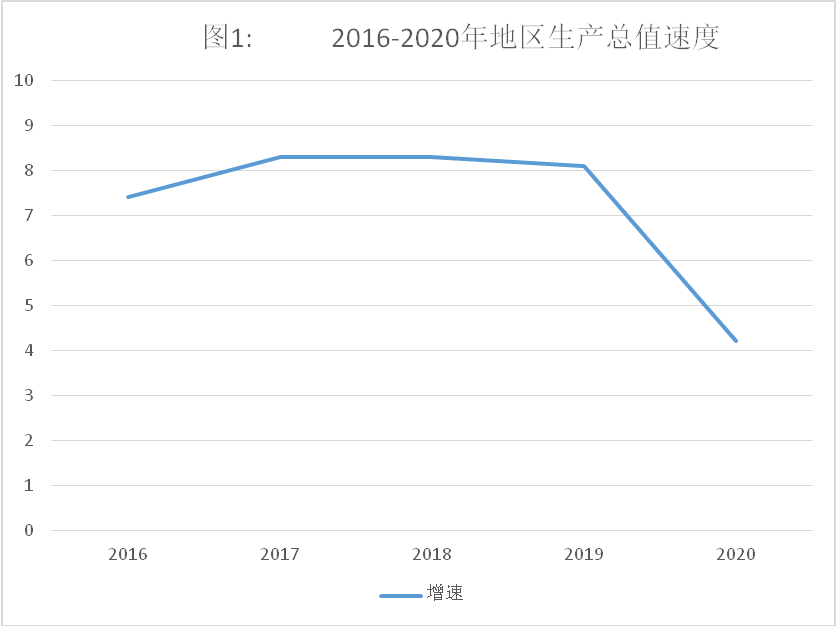 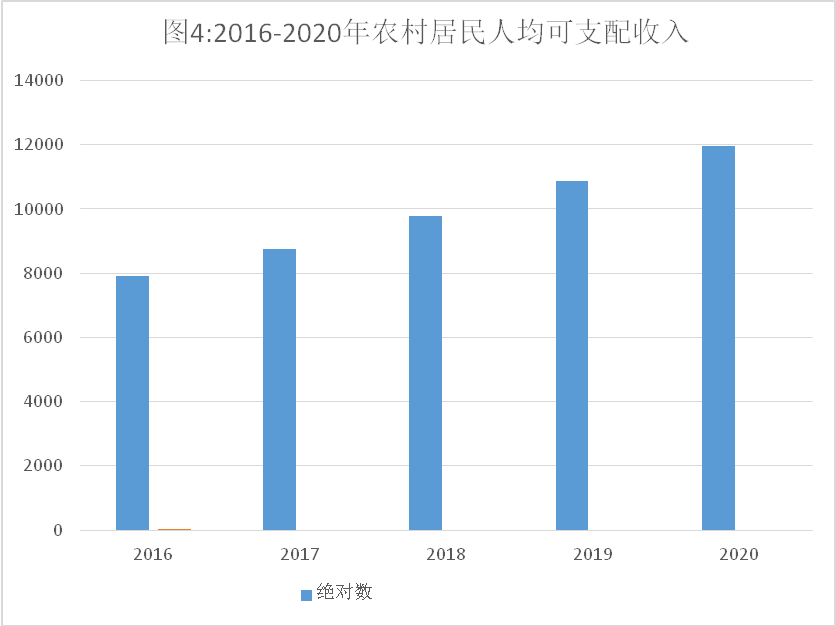 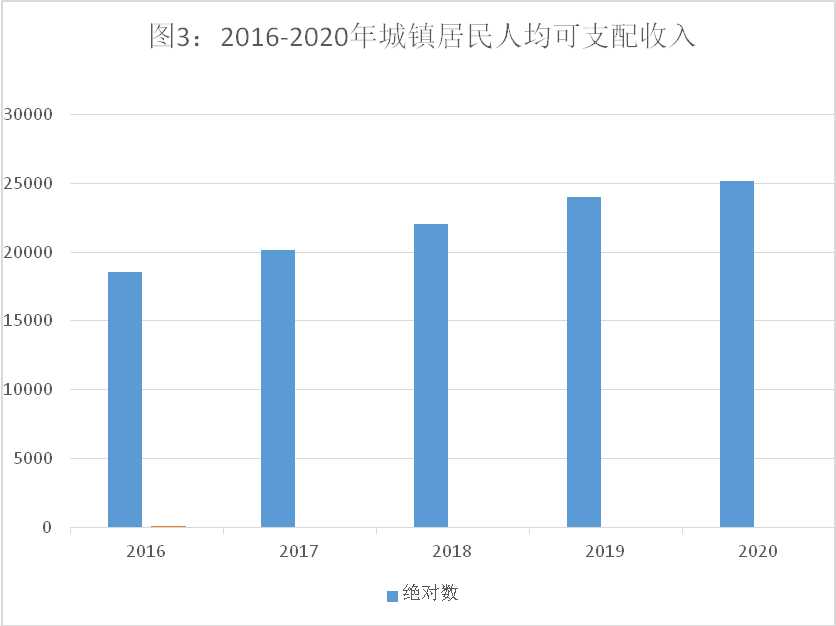 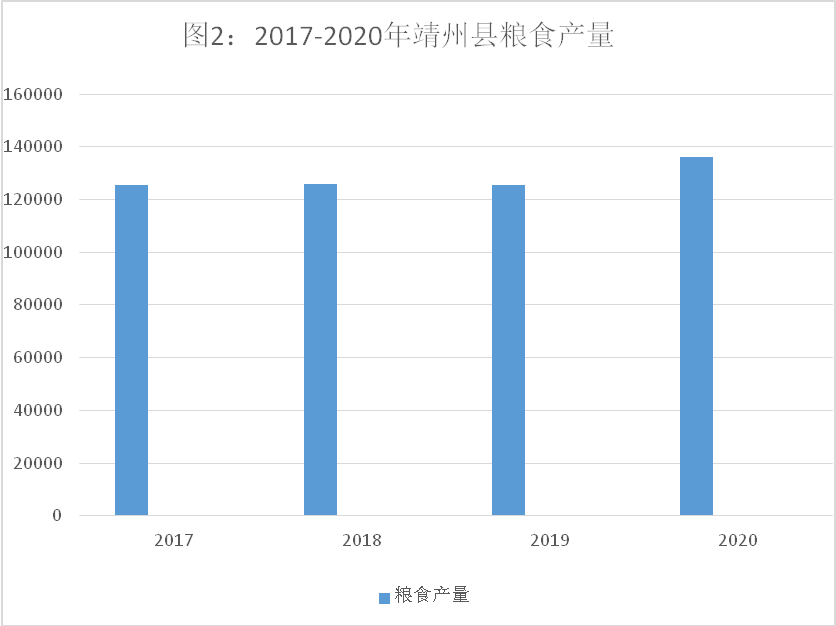 